Obec Slovenské Kľačany V zmysle ustanovenia § 4 ods. 5 a § 6 ods. 1 zákona č. 369/1990 Zb. o obecnom zriadení v znení neskorších predpisov obec  Slovenské Kľačany vydáva:Všeobecne záväzné nariadenie č. 2/2022 O činnostiach, ktorých vykonávanie je zakázané alebo obmedzené na určitý čas alebo na určitom mieste na území obce Slovenské KľačanyČlánok I. Úvodné ustanovenia 1. Toto všeobecne záväzné nariadenie (ďalej len „nariadenie“ alebo „VZN“) upravuje činnosti, ktorých vykonávanie je zakázané alebo obmedzené na určitý čas alebo na určitom mieste na území obce Slovenské Kľačany (ďalej len „obec“). 2. Na území obce je každý povinný zdržať sa činnosti, ktoré narúšajú verejnú čistotu, verejný poriadok, zdravé podmienky a zdravý spôsob života obyvateľov obce v rozpore so všeobecne záväznými právnymi predpismi, dobrými mravmi a všeobecne uznávanými pravidlami občianskeho spolužitia. Článok II. Zákaz znečisťovania verejného priestranstva1.Na verejnom priestranstve je zakázané najmä: a) odhadzovať mimo odpadových nádob čokoľvek: papiere, obaly všetkého druhu, zvyšky jedál, cestovné lístky, ohorky cigariet, popola a iné nepotrebné veci, odpadky b) znečisťovať verejné priestranstvá čímkoľvek, napr. pľuvaním, žuvačkami, fekáliami, splaškovými vodami, odpadovými vodami, olejmi, chemikáliami, inými kvapalinami a iným podobným spôsobom c) vylievať na verejné priestranstvo vodu, ktorou sa umývajú okná alebo podlahy d) umývať, čistiť a opravovať motorové vozidlá na verejnom priestranstve s výnimkou nutného očistenia skiel, reflektorov, koncových svetiel a štátnych poznávacích značiek vozidiel, výmeny kolesa a odstránenia drobnej funkčnej závady ako výmena sviečky, žiarovky a pod. e) poškodzovať, znehodnocovať a ničiť akúkoľvek zeleň, verejné a pamiatkové objekty, zariadenia, lavice, nádoby na odpad, zariadenia detských ihrísk f) vypaľovať trávu, trávne porasty a lístie, voľne spaľovať akýkoľvek odpad na verejných priestranstvách g) odstavovať vraky vozidiel bez evidenčného čísla na verejných priestranstvách h) znečisťovať okolie smetných nádob vyberaním odpadkov alebo vysypaním mimo nich i) skladovať odpady akéhokoľvek druhu na verejnom priestranstve, pri kontajneroch, na miestnych komunikáciách bez povolenia vydaného obcou j) umiestňovať reklamy, plagáty, oznámenia na iných miestach, ako je povolené obcou k) vykonávať činnosti, pri ktorých dochádza k nadmernému obťažovaniu obyvateľov pachmi, prachom, dymom, hlukom a vibráciami l) znehodnocovať fasády objektov striekaním farieb, maľovaním, rytím, rezaním alebo iným spôsobom m) vylievať alebo vypúšťať látky škodiace vodám do pôdy, potoka alebo vodnej plochy n) vypúšťať odpadové vody do vodného toku bez povolenia vydaného príslušným orgánom štátnej vodnej správy o) jazdiť motorovými vozidlami po verejnej zeleni, jazdiť vozidlami, ktoré sú nadmieru znečistené a ktoré sami alebo svojím nákladom znečisťujú vozovky p) prepravovať náklad, ktoré nie je dostatočne zabezpečený tak, aby rozpadávaním alebo odkvapkávaním neznečisťoval vozovku, ovzdušie alebo nezamoroval okolie zápachomČlánok III.Detské ihriská a športoviská1. Na detských ihriskách a športoviskách sa zakazuje: a) požívanie alkoholu, iných omamných látok a fajčenie b) poškodzovanie zariadenia a jeho používanie v rozpore s účelom, na ktoré je určené, vrátane lezenia na ploty, bránky c) odstraňovanie zariadenia z priestorov ihriska ( futbalové bránky vrátane sietí, lavičky) d) vjazd motorovými vozidlami e) používanie zariadení detského ihriska osobami staršími ako 18 rokov f) používanie lavičiek na iné účely ako sedenie g) vnášanie odpadkov alebo väčších predmetov, nesúvisiacich s účelom daného zariadenia Článok IV.Lepenie plagátov1. Zakazuje sa znečisťovať verejné priestranstvá a zariadenia umiestené na nich (stĺpy verejného osvetlenia, autobusové zastávky, orientačné a informačné zariadenia) vylepovaním plagátov a iných propagačných materiálov. Článok V.Zákaz požívania alkoholických nápojov na verejne prístupných miestach 1. Z dôvodu ochrany verejného poriadku sa zakazuje požívať alkoholické nápoje na týchto verejne prístupných miestach: a) detské ihrisko a ostatné hracie plochy prístupné deťom b) cintorínd) autobusová zastávka  e) verejné priestranstvo pred obecným úradom 2. Zákaz požívania alkoholických nápojov sa vzťahuje na miesta pod písm. a), b). c), d) a e) celoročne celý deň. 3. Zákaz neplatí: a) na mieste pod písm. a) a e) v čase organizovania obecnej akcie a v dňoch 31.12. a 1.1. v čase od 20:00 hod. dňa 31.12. do 03:00 hod. dňa 1.1. kalendárneho roka. Článok VI.Nočný pokoj 1. Čas nočného pokoja na území obce je od 22:00 hod. do 6:00 hod. nasledujúceho dňa. 2. Nočný pokoj sa zakazuje rušiť hlukom, infrazvukom, vibráciami nad mieru primeranú pomerom (krikom, spevom, produkciou hudby, hlukom motorov áut, strojov, výbušnín, pyrotechnikou a pod.) 3. Zákaz sa nevzťahuje na vykonávanie sezónnych prác pri zabezpečovaní nevyhnutnej údržby ciest, miestnych komunikácií a verejnej zelene (odstraňovanie snehu, poľadovice, živelné pohromy, odstraňovanie havárií a pod.). Článok VII.Rušenie pokoja prevádzkou motorových vozidiel1.Zakazuje sa jazdiť motorovým vozidlom (auto, motocykel, štvorkolka a pod.) zámerne takým spôsobom, že motor, pneumatiky alebo iné súčasti vozidiel vydávajú hlasné nepríjemné a verejnosť obťažujúce zvuky. 2. Zákaz podľa predchádzajúceho bodu sa netýka riadne organizovaných, oznámených a povolených športových alebo iných podujatí. Článok VIII.Parkovanie motorových vozidiel1. Zakazuje sa parkovanie motorových vozidiel na obecnej zeleni.2. Zakazuje sa parkovanie motorových vozidiel spôsobom, ktorý bráni prejazdu iných vozidiel, najmä zdravotnej služby, polície, odvozu odpadu, vozidiel zimnej údržby komunikácií. Článok IX. Používanie pyrotechnických výrobkov1. Na území obce nie je možné používať pyrotechnické výrobky kategórie F3 a F4, okrem spoločenských podujatí organizovaných obcou alebo obci vopred oznámených, za prítomnosti odborne spôsobilej osoby. 2. Používanie pyrotechnických výrobkov ostatných kategórií sa obmedzuje na čas do 22:00 hod. okrem použitia pyrotechnických výrobkov v období od 31. decembra príslušného kalendárneho roka do 1. januára nasledujúceho kalendárneho roka.Článok X.Zákaz fajčenia na verejne prístupných miestach1. Zakazuje sa fajčiť na týchto verejne prístupných miestach: a) detskom ihrisku b)  miestach,na ktorých sa organizujú kultúrne, športové podujatia pre deti a mládež c) na autobusovej zastávke a v jej blízkosti Článok XI.Záverečné ustanovenia1. Všeobecne záväzné nariadenie č. 2/2022 o činnostiach, ktorých vykonávanie je zakázané alebo obmedzené na určitý čas alebo na určitom mieste na území obce Slovenské Kľačany bolo schválené Obecným zastupiteľstvom v Slovenských Kľačanoch uznesením číslo  5/2022-2  dňa 12.5.2022.2.Všeobecne záväzné nariadenie č. 2/2022 o činnostiach, ktorých vykonávanie je zakázané alebo obmedzené na určitý čas alebo na určitom mieste na území obce Slovenské Kľačany  nadobúda účinnosť dňa 28.5.2022V Slovenských Kľačanoch, dňa15.4.2022									Mgr. Anna Mužíková									    starostka obce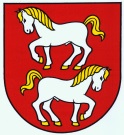 Všeobecne záväzné nariadenie Číslo: VZN – 2/2022 OBEC Slovenské KľačanyVýtlačok číslo:      1 Návrh tohto nariadenia/VZN: Návrh tohto nariadenia/VZN: Návrh tohto nariadenia/VZN: Vyvesené na úradnej tabuli: Vyvesené na úradnej tabuli: 15.4.2022Zvesené z úradnej tabule: Zvesené z úradnej tabule: 30.4.2022Zverejnené na webovej stránke obce:Zverejnené na webovej stránke obce:Lehota na podanie pripomienok do: Lehota na podanie pripomienok do: Schválené nariadenie/VZN: Schválené nariadenie/VZN: Schválené nariadenie/VZN: Schválené OZ: Schválené OZ: 12.5.2022Vyvesené na úradnej tabuli: Vyvesené na úradnej tabuli: 13.5.2022Zverejnené na webovej stránke obce :Zverejnené na webovej stránke obce :13.5.2022Účinné: Účinné: 28.5.2022